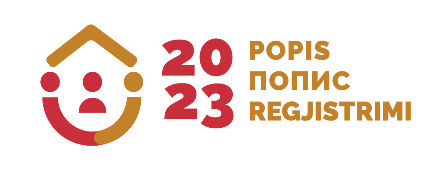 REGJISTRIMI I POPULLSISË, FAMILJEVE DHE BANESAVE NË 2023APLIKACION PËR PJESMARRËS NË REGJISTIMDEKLARATAUnë _                                                                nën përgjegjësinë e plotë materiale dhe morale deklaroj se                (emri dhe mbiemri i kandidatit)gjatë periudhës informuese, trajnimit dhe gjatë periudhës së regjistrimit nga data 30 nëntor deri me datën 15 dhjetor 2023, do të jem në dispozicion për aktivitetet e regjistrimit.Unë _                                                              _ jap pëlqimin tim që të dhënat personale (emri dhe mbiemri) të jenë publike, duke publikuar listën e pjesëmarrësve të pranuar në Regjistrimin e popullsisë, familjeve dhe banesave, në përputhje me nenin 10 paragrafi 1 i Ligjit për Mbrojtjen e të dhënave personale (“Gazeta Zyrtare e Malit të Zi”, nr. 79/08,70/09,44/12,22/17).Data:                                                                                                                    NËNSHKRIMI I KANDIDATIT                                                                                                                                                               (Numri i letërnjoftimit)Emri, emri i një prindi dhe mbiemri:Adresa e banimit:Emri i njësisë së vetëqeverisjes lokale:Emri i njësisë së vetëqeverisjes lokale:Numri i telefonit celular:E-maili:Numri amzë:Gjinia:     Mashkull     Mashkull    Femër    Femër    Femër    FemërLajmërohem për :(zgjidh një opsion)      Instruktor/e      Instruktor/e    Regjistrues/e    Regjistrues/e    Regjistrues/e    Regjistrues/eNënshtetësia:Niveli i kualifikimit shkollor:  Shkolla e mesme (IV) dhe (III për pjesëtarët e popullsisë rome dhe egjiptiane)   Shkolla e lartë profesionale (V)   Shkolla e lartë profesionale (V)  Shkolla e lartë (VI, VII1, VII2 i VIII)  Shkolla e lartë (VI, VII1, VII2 i VIII)  Shkolla e lartë (VI, VII1, VII2 i VIII)Profesioni(Shkollimi i fituar)Statusi i aplikantit:    I punësuar    I papunë    I papunë   Student   Student   PensionistSpecifikoni gjuhët të cilat zotëroni:Përvojë në hulumtimet statistikore (regjistrimi, anketa dhe të ngjashme)    Ka    Nuk kaPërvojë në mbajtjen e trajnimeve, organizimindhe koordinimin eaktiviteteve me një numër të madh njerëzish Përvojë në mbajtjen e trajnimeve, organizimindhe koordinimin eaktiviteteve me një numër të madh njerëzish     Ka                    Nuk ka    Ka                    Nuk ka    Ka                    Nuk kaPërcaktoni vendbanimin/vendin/zonënnë të cilën kandidati është i interesuar të kryejëaktivitetet e regjistrimitA ka aplikuar kandidati dhe ka dorëzuar dokumentacionin e plotë në Shpalljen e mëparshme Publike (i cili është shpallur në shtator 2023)?